臺北市政府新聞稿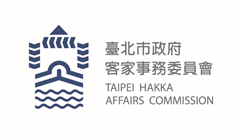 發布機關：臺北市政府客家事務委員會發布日期：110年2月1日主辦單位：臺北市政府客家事務委員會新聞聯絡人：臺北市客委會 徐家敏 02-27026141#322業務聯絡人：臺北市客委會 廖淑惠 02-27026141#216新春玩客藝!北市客委會邀國寶纏花藝師推動客家庶民生活美學    為慶賀新春來臨，臺北市政府客家事務委員會於1/30(六)在客家圖書影音中心舉辦「新春玩客藝纏花手作體驗」活動，邀請纏花工藝大師—陳惠美女士帶領民眾認識「纏花」這項客家傳統工藝，也讓充滿喜氣的纏花帶給參加者一整年的好運氣！    纏花是台灣早期一種相當特殊的民間工藝，尤以北部客家人日常生活使用甚為廣泛，不僅出現在新娘用的髮簪與童帽上，也運用在廳堂、糕粄上的裝飾等。不僅在樣式上較閩南春仔花繁複多元，經常使用帶有吉祥寓意之動植物造型圖案，並在色彩上大量使用明亮、豔麗的絲線搭配，十分繽紛亮麗，呈現出客家女性對裝飾藝術的奔放熱情！    北市客委會表示，本次推出的兩場體驗活動甫報名旋即額滿，許多來自各地的民眾慕國寶藝師陳惠美女士之名而來，想一睹我國重要傳統工藝「纏花」技藝保存人的精湛手藝。課程內容也相當豐富，包括由藝師親自介紹與示範纏花工藝，以及纏花葉子吊飾手作體驗等，帶給參與民眾滿滿的收穫。    對纏花技藝保存與推廣總是不遺餘力，陳惠美女士也不吝分享說道，此次提供民眾體驗的葉子吊飾除展現纏花技藝、保留傳統外，更結合了現代創意，富有『祝福』的美好寓意，希望民眾在帶走這份祝福之後，能再將這項精緻的庶民生活美學推廣出去。   為配合防疫，客家圖書影音中心秉持「做好防疫 學習free」的精神，提供學員與民眾一個安全無虞的空間，敬請來館者配合館內量測體溫、酒精消毒並戴上口罩，落實各項防疫措施。相關活動詳情可逕洽臺北市客家圖書影音中心FB粉絲團或官網https://tphakka.wordpress.com/。臺北市客家圖書影音中心地址：臺北市中正區羅斯福路一段95巷1號 電話：02-23973733分機10、11  FB：臺北市客家圖書影音中心 網址：https://tphakka.wordpress.com/開放時間：週二~週五10 :00-21:00，週六、週日10 :00-17:00，週一及國定假日休館